BakgrundDet är en känd svårighet att få barn och ungdomslag att gå hela vägen fram till att bli seniorspelare. Tappet av idrottande ungdomar oavsett sport är besvärande stort, främst i mitten av tonåren. Riksidrottsförbundet har fått forskningshjälp inom denna problematik men utan att komma fram till något entydigt svar på vad som är anledningen. Storviks IFs innebandysektion har också vid flera tillfällen fått erfara detta bekymmer. Vi har förlorat ett antal årskullar genom åren innan de nått senioråldern. Med anledning av detta så har vi sedan en tid tillbaka börjat se över förbättringsmöjligheterna för lagen och deras ledare.MålSå många som möjligt skall kunna spela innebandy så länge som möjligt.Ett lag ska om möjligt finnas för varje årskull, pojkar + flickor, mellan 6 och 16 år.Om så behövs kan ett lag bestå av flera årskullar och med fördel vara mixade i början när barnen är små.Möjligheten att starta nya lag finns vanligtvis i nybörjaränden av barn- och ungdomsverksamheten. Ungdomsinnebandyn ska vara grogrund för seniorinnebandyn.Vi ska jobba för att stärka och utveckla klubbens seniorinnebandy och samtidigt verka för att öka intresset för densamma.Vi skall ha utbildade ledare.När vi kommer fram med numerärt starka årskullar skall vi tillsammans med lagledningen överväga att ha juniorlag som en alternativ fortsättning efter flick- eller pojklagsspelandet.Vi skall kunna erbjuda Utvecklingslag/B-lag.Tankebanorna bakom de satta målen  Om vi lyckas med målsättningen att starta nya lag i nybörjaränden, så tätt så att det inte blir några luckor mellan årskullarna, så har vi verkligen investerat i framtiden. De gånger som en årskull har tagit sig igenom barn- och ungdomsverksamheten så har det varit med god hjälp från de närliggande årskullarna. Det är alltså av stor vikt att inte ha några åldersluckor mellan kullarna för då ges möjlighet att låna spelare mellan lagen.  Det är en sund och bra verksamhet när man fyller på i seniorlagen med ungdomar från de egna lagen. Vi vill att ungdomarna skall ha ambitionen att spela i representationslagen då de är mogna för det. Det kommer självklart inte att gå att fylla på med 17 nya spelare år efter år så steget upp till seniorspel kommer att innebära en viss utslagning. Om spelare är bättre än den nivå som representationslagen befinner sig på och avser att gå till någon annan förening som spelar på en högre nivå, så skall det inte innebära något problem. Storviks IF önskar spelaren lycka till i den fortsatta karriären.   För att hålla uppe intresset kring våra representationslag är det av största vikt att de får spela sina hemmamatcher i Storvik. Vi tappar i storleksordningen 80 % av vår publik när hemmamatcherna spelas på annan ort. För barn och ungdomar kan det innebära att det blir helt omöjligt att se representationslagen spela. För att ändå hålla kvar ett intresse hos barn och ungdomar kan fadderverksamhet vara ett bra sätt. Damspelare och herrspelare kan med fördel gästträna med yngre lag. Det bör också vara möjligt att bära huvudansvaret för någon träning då och då för de seniorspelare som vill. Här gäller det att skapa en dialog och komma överens om tillvägagångssättet.  Det är svårt att vara ledare under så många år som barn och ungdomstiden innebär. Storviks IF är beroende av att det är föräldrar eller syskon som tar sig an ledaruppgifterna. Vi har i dagsläget nått så långt så vi har minst tre operativa ledare per lag. Det finns utöver det en administrativ ledarstab som stöttar lagen. För att ytterligare stärka ledarna och ge dem möjligheten att känna att de kan ge kunskap till laget säsong efter säsong så vill vi att ledarna har den tränarutbildning som är relevant för laget.  När ungdomslaget har spelat sig igenom ungdomsserierna och är 16 el.17 år så kommer det svåraste steget. Det går inte att på förhand skriva ned vad som är den bästa fortsättningen. Det måste utvärderas tillsammans med lagets ledare och spelarnas föräldrar och det måste ske från fall till fall. Beroende på förutsättningar skulle följande scenarion kunna ta vid:Spelare som har rätt kvalitéer tar plats i representationslag.Om årskullen är numerärt stark och ledare och föräldrar är beredda på långväga bortamatcher så kan en juniorserie vara rätt fortsättning.Om årskullen är numerärt stark men hellre vill spela i det lokala seriesystemet för seniorer så kan det vara rätt fortsättning. Om Storviks IF inte har något Utvecklingslag vid det aktuella tillfället så kan det vara rätt fortsättning att lyfta hela ungdomslaget till att bli ett nystartat Utvecklingslag.Säsongen 2014/2015 ser Storviks Ifs barn- och ungdomsverksamhet ut så här.F-99 är det lag som kliver ur ungdomsspelandet och skall ta nästa steg. Truppen har varit mycket tunn och därför har beslut tagits att laget fortsätter i ett nystartat Div.4-lag för damer. Då kan den tunna truppen få stöttning från äldre spelare och förhoppningsvis bilda ett stabilt Utvecklingslag/B-lag tillsammans.  Det nystartade F-01 kan hjälpa till på allvar i ett seniorlag först när vi kommer till säsongen 2017/2018. Detta pga de rådande åldersreglerna som har tagits på förbundsnivå. 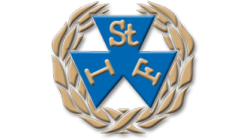 